CURRICULUM VITAE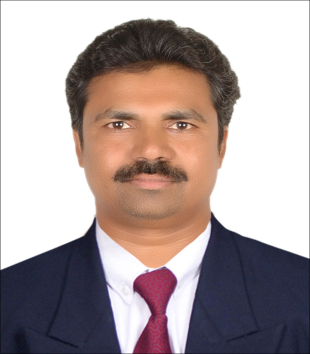 ASHWATH Email: ashwath.390402@2freemail.comCAREER OBJECTIVE:To become a member of a professional organization where I can contribute myself with full dedication in achieving the organization objectives. As professional, I am creative and innovative, looking ahead to work in a challenging environment and to excel in the work within the stipulated set parameters.PERSONAL SKILLS:	Desire to learn new things and quickly.Adapt well to the changes.Team facilitator.Communication & Recognition.Integrity & EthicsQUALIFICATIONS.JOB STRENGTHS: Strong Conceptual knowledge Regulatory Affairs. Handling & analyzing large database accurately. Reports analysis & customization, Ability to get & understand concepts in various types of industries.ADDITIONAL TRAINING.: PERMIT TO WORK COURSE (GASCO BUHASA) ABUDHABI -ONSHORE.: H2S GAS (ZADCO ACPT) ABUDHABI – OFFSHORE.: HSE (ZADCO & GASCO). ABUDHABI –OFFSHORE.: LIFE BOAT DRIVING (ZADCO ACPT) ABUDHABI -OFFSHORE.: FIRE & GAS (ZADCO & GASCO) ABUDHABI - OFFSHORE.: FIRE FIGHTING (ZADCO ZIRKU ISLAND) ABUDHABI. –ONSHORE.: SCAFFOLDING INSPECTOR FROM EUROGULF AND SAFETY.: PERMIT TO WORK COURSE FROM ADNOC ORGANISATION.COMPUTER SKILLS:WORK STATION        : WINDOWSAPPLICATION            : M S OFFICE DUTY’S & RESPONSIBILITIES.Planning, organize, schedule, assign & evaluate the work of subordinates.Provide training, technical assistance and counseling.Implementing proper Health, Safety & Environment standards.Prepare and maintain records for weekly & monthly reports, prepares time records for payroll purpose.Inspect and ensure work is completed as per approved standard.Oversee preventive maintenance on equipment.Achieve excellence in customer service through effective planning & execution of work.Monitoring& control operational costs.Generating daily maintenance job plans.Monitoring the status of Technical staff.Planning & execute annual maintenance jobs.Conducting daily/weekly meetings with user departments.Discussing day to day issues & hazards identification awareness of maintenance activities.Preparation for monthly preventive maintenance lists.Generating maintenance plan on daily basis comprised preventive maintenance, break down & other jobs.Delegation of jobs to the technicians and maintaining job status if required.Following with the Manager to get the Technical help to rectify the breakdown jobs if required.Planning & execution of Annual maintenance Service jobs with proper clearance from user department & Manager.Execution breakdown jobs on receipt of complaint slips and close the complaint slips on completion of breakdown jobs with minimum time frame.Raising corrective action reports for all breakdown jobs.Updating equipment history cards for newly commissioned equipment’s. And troubleshooting guides on regular basis.Controlling & monitoring of consumables.Controlling & maintaining of exit/entry of assets which sending out for repair or modification work.Preparation of monthly reports on month end.Preparation of weekly, monthly reports to designated Engineer.Conducting daily, weekly & monthly meetings with the user departments to discuss day to day issues & execute the actions.  Maintenance of engineering store & plant consumables. Periodic monitoring of the stock.Hazard identification & awareness in maintenance activities.Contract work management.All P M check list controlling complication.GOOD RELATIONSHIP WITH SUB-ORDINATES’ & CLIENTS. KNOWLEDGE IN PROJECT WORK.  ATTENDING ALL ELECTRICAL DRAWING, MECHANICAL DRAWING & GENERAL DRAWINGS.MAINTAINING LIFTS,  H V PANELS,  L V PANELS,  ELECTRICAL PANELS, CONTROL PANELS,  H V A C SYSTEM,  H  V A C PANELS,  FIRE EXTINGUISHERS,  PLUMBING,  DIESEL GENERATORS,  U P S SYSTEM,  MOTORS,  DOL STARTERS,  STAR-DELTA STARTERS, HOUSEKEEPING TEAM & SECURITY TEAM.ATTENDING ANNUAL SHUTDOWN PROGRAMME, ARRANGING TOOLS & EQUIPMENTS.WORK EXPERIENCE:ONSHORE & OFFSHORE EXPERIENCE IN UAE.(OIL & GAS).ALL OVER PETROL STATIONS IN SULTANATE OF OMAN.ALL OVER MOBILE TOWERS IN SULTANATE OF OMAN.PALACES, VILLAS, MASJID, MULTISTORY COMMERCIAL BUILDINGS, RESIDENTIAL BUILDINGS, IN MUSCAT, UAE & KARNATAKA.AND MANY MORE INDUSTRIES.COMPANY PROFILE:M/S. PRIVATE PROPERTY MANAGEMENT. Working as a site supervisor from Jan 2014 to Dec 2015.M/S. RMTESTABLISHMENT, ABU DHIBI, UAE.As a MEP& HVAC SUPERVISOR FROM 20TH FEB12 TO DEC13.M/S. UNIVERSAL VOLTAS ABU DHABI, U A E.As a Foreman FROM JULY 2008 TO 01ST FEB 2012.M/S. BAGMANE DEVOLOPERS LTD BANGALORE.As a Facility team leader. From Sep 07to July 08.M/S. E T A Engineering Pvt Ltd Bangalore. As a Sr. A/C Technician from Dec 2004 to Sep 2007.GULF COUNTRY: - M/S. TM TEC TRADE & TECHNICAL SERVICES, MUSCAT, OMAN.Worked as a H V A C Technician from Nov 2002 to Nov 2004. M/S. VOLTAS LTD. BANGALORE. Worked as a Sr. A/C Technician from Jan 2000 to Nov 2002.M/S. BATLIBOI ENGINEERS BANGALORE LTD. Worked as a A/C Technician from 1992 to Dec 1999.ORGANIZATION PROFILE:COMPANY: -	M/s.EMCO, ABU DHABI, UAE.		A ELECTROMECHNICAL COMPANY.POSITION: -	 H V A C SUPERVISOR.PERIOD: -	9TH JAN2016 –TO TILL DATE.AWARD WINNER.HEAT HAZARD----UNIVERSAL VOLTAS, (2008) ABU DHABI, U A E.PERSONAL DETAILSDATE OF BIRTH                                       : 13 SEP 1968.SEX                                                              :  MALE.NATIONALITY                                          :  INDIAN.MARTIAL STATUS  		      : MARRIED.LANGUAGES FLUENCY                          : ENGLISH, HINDI, KANNADA, TAMIL & TELUGU.HOBBIES                                                     :  READING BOOKS.	